KARTA PRZEDMIOTUUwaga: student otrzymuje ocenę powyżej dostatecznej, jeżeli uzyskane efekty kształcenia przekraczają wymagane minimum.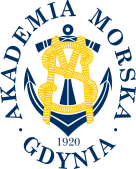 UNIWERSYTET MORSKI W GDYNIWydział Zarządzania i Nauk o Jakości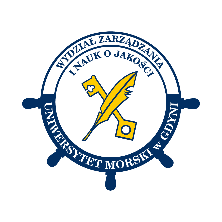 Kod przedmiotuNazwa przedmiotuw jęz. polskimSYSTEM ZARZĄDZANIA JAKOŚCIĄ W PRAKTYCEKod przedmiotuNazwa przedmiotuw jęz. angielskimQUALITY MANAGEMENT SYSTEM IN PRACTICEKierunekNauki o JakościSpecjalnośćMenedżer Systemów ZarządzaniaPoziom kształceniastudia drugiego stopniaForma studiówstacjonarneProfil kształceniaogólnoakademickiStatus przedmiotuobowiązkowyRygorzaliczenie z ocenąSemestr studiówLiczba punktów ECTSLiczba godzin w tygodniuLiczba godzin w tygodniuLiczba godzin w tygodniuLiczba godzin w tygodniuLiczba godzin w semestrzeLiczba godzin w semestrzeLiczba godzin w semestrzeLiczba godzin w semestrzeSemestr studiówLiczba punktów ECTSWCLPWCLPI/II4223030Razem w czasie studiówRazem w czasie studiówRazem w czasie studiówRazem w czasie studiówRazem w czasie studiówRazem w czasie studiów60606060Wymagania w zakresie wiedzy, umiejętności i innych kompetencjiPodstawowa wiedza z zakresu zarządzania jakością.Cele przedmiotuNabycie przez studentów pogłębionej wiedzy i umiejętności praktycznych z zakresu projektowania i funkcjonowania systemu zarządzania jakością.Przygotowanie studentów do egzaminu na certyfikat kompetencji Pełnomocnika systemu zarządzania jakością PCBC S.A.Osiągane efekty uczenia się dla przedmiotu (EKP)Osiągane efekty uczenia się dla przedmiotu (EKP)Osiągane efekty uczenia się dla przedmiotu (EKP)SymbolPo zakończeniu przedmiotu student:Odniesienie do kierunkowych efektów uczenia sięEKP_01charakteryzuje etapy rozwoju zarządzania jakością oraz analizuje i interpretuje wymagania normy ISO 9001 oraz innych norm ISO serii 9000.NK_W03, NK_U02EKP_02objaśnia role i zadania dla poszczególnych funkcji w organizacji odpowiedzialnych za wdrażanie, utrzymywanie i doskonalenie systemu zarządzania jakością.NK_W03, NK_U02EKP_03identyfikuje i dokumentuje procesy dla przykładowej organizacji.NK_W03, NK_U02EKP_04projektuje dokumenty spełniające wybrane wymagania normy ISO 9001 dla przykładowej organizacji (np. dla wymagań dotyczących ryzyk i szans, procesu zakupów, satysfakcji klienta).NK_W03, NK_U02, NK_U11, NK_K03EKP_05analizuje wymagania prawne dotyczące odpowiedzialności za wyrób i ochrony praw konsumenta w kontekście funkcjonującego systemu zarządzania jakościąNK_W03, NK_U02EKP_06analizuje i ocenia strukturę kosztów jakości w organizacji i innych rodzajów danych systemu zarządzania jakością.NK_U02, NK_U06, NK_U11EKP_07chętnie wykonuje prace przydzielone przez zespół oraz współpracuje z innymi członkami zespołu w ramach projektów dotyczących systemu zarządzania jakością.NK_U11, NK_K03EKP_08bierze aktywnie udział w dyskusji, zadaje pytania dotyczące omawianych zagadnień dotyczących systemu zarządzania jakością.NK_U11, NK_K03Treści programoweLiczba godzinLiczba godzinLiczba godzinLiczba godzinOdniesienie do EKPTreści programoweWCLPOdniesienie do EKPWprowadzenie do zarządzania jakością – ewolucja systemów zarządzania jakością i norm ISO serii 9000, powiązanie z innymi systemami zarządzania. 22EKP_01, EKP_08Normy ISO serii 9000 – funkcje i struktura norm: ISO 9000, ISO 9001 i ISO 9004, normy wspomagające ISO serii 10000.88EKP_01, EKP_07, EKP_08Podział zadań w ramach systemu zarządzania jakością – role 
i zakresy odpowiedzialności w trakcie wdrażania, utrzymywania 
i doskonalenia systemu zarządzania jakością, komunikacja 
i informacja jakościowa.44EKP_02, EKP_07, EKP_08Zarządzanie procesowe – rodzaje i identyfikacja procesów, opis 
i powiązania między procesami, monitorowanie skuteczności procesów, praktyczne aspekty zarządzania procesami, zarządzanie przedsięwzięciami.22EKP_03, EKP_04, EKP_07Dokumentowanie systemu zarządzania jakością – wymagania dotyczące udokumentowanych informacji, ich utrzymywanie 
i przechowywanie, szczegółowe dokumenty operacyjne, zakres 
i sposób zarządzania udokumentowanymi informacjami.22EKP_04, EKP_07Funkcjonowanie systemu zarządzania jakością w praktyce
 – działania operacyjne, w tym: identyfikacja kontekstu organizacji, zarządzanie ryzykiem i szansami, zarządzanie zakupami 
/ dostawcami, zarządzanie relacjami z klientem, satysfakcja klienta.66EKP_04, EKP_07Legislacja i aspekty prawne, odpowiedzialność za wyrób, ochrona praw konsumenta22EKP_05, EKP_08Aspekty ekonomiczne – podstawy rachunkowości, koszty jakości, koncepcje rozliczania kosztów, procesowy rachunek kosztów.44EKP_06, EKP_08Łącznie godzin3030Metody weryfikacji efektów uczenia się dla przedmiotuMetody weryfikacji efektów uczenia się dla przedmiotuMetody weryfikacji efektów uczenia się dla przedmiotuMetody weryfikacji efektów uczenia się dla przedmiotuMetody weryfikacji efektów uczenia się dla przedmiotuMetody weryfikacji efektów uczenia się dla przedmiotuMetody weryfikacji efektów uczenia się dla przedmiotuMetody weryfikacji efektów uczenia się dla przedmiotuMetody weryfikacji efektów uczenia się dla przedmiotuMetody weryfikacji efektów uczenia się dla przedmiotuSymbol EKPTestEgzamin ustnyEgzamin pisemnyKolokwiumSprawozdanieProjektPrezentacjaZaliczenie praktyczneInneEKP_01XXEKP_02XXEKP_03XXEKP_04XXEKP_05XXEKP_06XXEKP_07XEKP_08XKryteria zaliczenia przedmiotuOdrobienie wszystkich nieobecności na ćwiczeniach.Złożenie wszystkich prac wykonanych w ramach ćwiczeń.Zaliczenie wszystkich testów na co najmniej 60%.Nakład pracy studentaNakład pracy studentaNakład pracy studentaNakład pracy studentaNakład pracy studentaNakład pracy studentaForma aktywnościSzacunkowa liczba godzin przeznaczona na zrealizowanie aktywnościSzacunkowa liczba godzin przeznaczona na zrealizowanie aktywnościSzacunkowa liczba godzin przeznaczona na zrealizowanie aktywnościSzacunkowa liczba godzin przeznaczona na zrealizowanie aktywnościSzacunkowa liczba godzin przeznaczona na zrealizowanie aktywnościForma aktywnościWCLLPGodziny kontaktowe3030Czytanie literatury146Przygotowanie do zajęć ćwiczeniowych, laboratoryjnych, projektowych10Przygotowanie do egzaminu, zaliczenia10Opracowanie dokumentacji projektu/sprawozdaniaUczestnictwo w zaliczeniach i egzaminach2Udział w konsultacjach 44Łącznie godzin6050Sumaryczna liczba godzin dla przedmiotu110110110110110Sumaryczna liczba punktów ECTS dla przedmiotu44444Liczba godzinLiczba godzinLiczba godzinECTSECTSObciążenie studenta związane z zajęciami praktycznymi50505022Obciążenie studenta na zajęciach wymagających bezpośredniego udziału nauczycieli akademickich70707033Literatura podstawowaPN-EN ISO 9000:2015 Systemy zarządza jakością. Podstawy i terminologiaPN-EN ISO 9001:2015 Systemy zarządzania jakością. WymaganiaBugdol M., System zarządzania jakością według normy ISO 9001:2015, Helion, Gliwice 2018Pacana A., Stadnicka D., Nowoczesne systemy zarządzania jakością zgodne z ISO 9001:2015, Oficyna Wydawnicza Politechniki Rzeszowskiej, Rzeszów 2018Szczepańska K., Podstawy zarządzania jakością, Oficyna Wydawnicza Politechniki Warszawskiej, Warszawa 2017Literatura uzupełniającaPN-EN ISO 9004:2018 Zarządzanie jakością – Jakość organizacji – Wytyczne osiągnięcia trwałego sukcesuHamrol A., Zarządzanie i inżynieria jakości, PWN, Warszawa 2018Jedynak P., Znormalizowane systemy zarządzania a ryzyko działalności organizacji, Wydawnictwo Uniwersytetu Jagiellońskiego, Kraków 2017Matuszewicz J., Rachunek kosztów, FINANS – SERVIS, Warszawa 2011Pacana A., Ingaldi M., Czajkowska A., Projektowanie i wdrażanie sformalizowanych systemów zarządzania, Oficyna Wydawnicza Politechniki Rzeszowskiej, Rzeszów 2017Szczepańska K., Doskonalenie zarządzania jakością. Podstawy, ocena, perspektywy, Oficyna Wydawnicza Politechniki Warszawkiej, Warszawa 2013Wójcik G. P., Koszty jakości. Wybrane zagadnienia, Difin, Warszawa 2014Osoba odpowiedzialna za przedmiotOsoba odpowiedzialna za przedmiotdr inż. Joanna WierzowieckaKZJPozostałe osoby prowadzące przedmiotPozostałe osoby prowadzące przedmiotdr inż. Agata SzkielKZJ